Exciting jobs in the NHS around the U.K.We are looking for junior, middle grade and consultant level doctors in the below specialties:General MedicineTrauma & OrthopaedicsEmergency MedicinePaediatricsENTUrologyOphthalmologyRadiologyHow to apply?We are welcoming all CVs of doctors to afroditevarvitsioti@remediumpartners.com and a recruitment consultant will give you a call to explain the whole recruitment process and the options there are in the NHS according to the doctors’ preferences.Looking forward to hearing from you soon!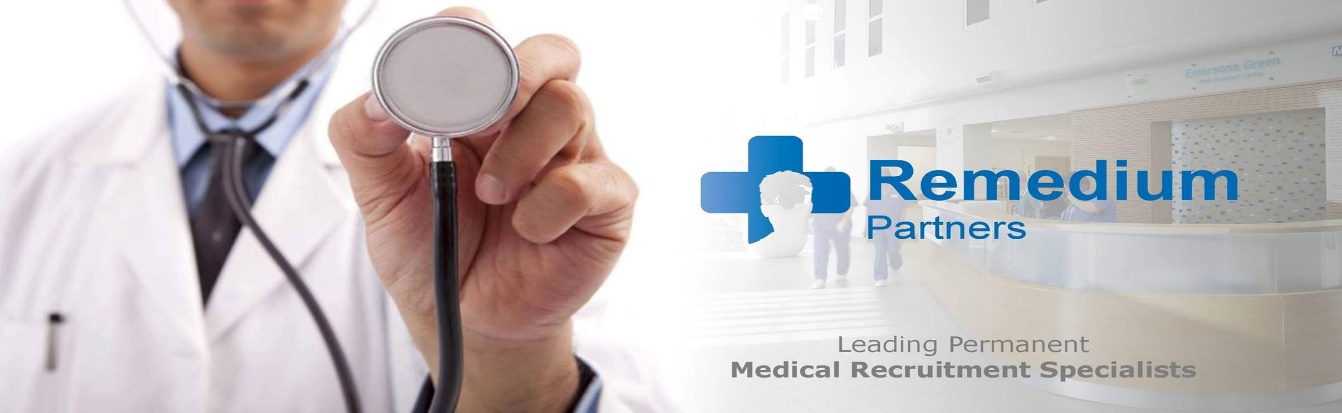 